Aluno:  José Augusto Mendes Vidal Título: “Um estudo exploratório sobre o uso da Robótica Educacional como ferramenta de apoio ao ensino-aprendizagem e lógica de programação para alunos da rede pública do Ensino Médio”Data, Horário e Local:  02 de dezembro de 2019 às 10h:30 – Anfiteatro Maria Irene - NCEBanca Examinadora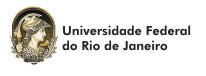 DEFESA DE MESTRADO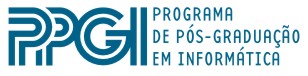 Fábio Ferrentini SampaioOrientadorPPGI - UFRJCarla Amor Divino Moreira DelgadoPresidentePPGI - UFRJNuno DoroteaIEClaudia Lage Rebello da MottaSuplentePPGI – UFRJCarlo Emmanoel Tolla de OliveiraSuplenteUFRJ